Informazioni stampaSeminario formativo gratuito18 Ottobre 2018 | 15.00 alle 19.30Victoria + Albert Baths, Galleria Meravigli Via Gaetano Negri 8, 20123, MilanoModalità di Iscrizione: www.h25.it/vandabathsCrediti formativi concessi dal CNAPPC Consiglio Nazionale degli Architetti Pianificatori, Paesaggisti e Conservatori:n.4 creditiPer informazioni: info@h25.it oppure showroom Victoria + Albert Baths contatto Jessica Greco: 02.9924.000VICTORIA + ALBERT INAUGURA UN PROGRAMMA DI SEMINARIFORMATIVI ALL’INTERNO DEL SUO SHOWROOM MILANESE.L’azienda inglese organizza in collaborazione con le aziende Fiora e Gaudì - il18 ottobre prossimo - il primo seminario gratuito che prevede la concessione di 4 creditiformativi: “Il mondo del bagno e le soluzioni innovative per SPA e benessere”.Milano, 18 ottobre 2018. La grande passione di Victoria + Albert per il progetto sipercepisce dalla dedizione costante dell’azienda inglese nei confronti di architetti eprofessionisti della progettazione.Il brand, noto in tutto il mondo per la gamma unica di vasche centro stanza luxury style nelle versioni moderne e tradizionali, presenta, il primo seminario di aggiornamento professionale con crediti formativi concessi dal CNAPPC Consiglio Nazionale degli Architetti Pianificatori, Paesaggisti e Conservatori: ‘IL MONDO DEL BAGNO E LE SOLUZIONI INNOVATIVE PER SPA E CENTRI BENESSERE” tenuto dall’architetto Roberta Canestro, Architetto e Dottore di Ricerca in Storia dell’Architettura e Conservazione dei beni architettonici e Storia dell’Arte e docente tutor di progettazione Architettonica presso l’Università degli Studi di Palermo ed il Politecnico di Milano.L’arch. Canestro propone una riflessione sulle possibili soluzioni d’arredo bagno comeelemento portante dell’architettura.Il corso parte dalla storia della stanza da bagno, passa attraverso l’evoluzione deimateriali, si sofferma sulla normativa di riferimento, per arrivare all’arredo dello spazioabitativo in simbiosi con i materiali da costruzione, individuando soluzioni creative eoffrendo spunti e idee progettuali vincenti.Una parte conclusiva con dibattito è dedicata agli errori più comuni e alle problematicheche possono derivare in caso di contestazione del lavoro.I lavabi e le vasche freestanding di Victoria + Albert nascono dalla particolare cura eattenzione ai dettagli che distingue l’azienda inglese, ormai nota per aver brevettato ilQUARRYCAST™, - materiale costituito da roccia calcarea Volcanic Limestone™naturalmente bianca miscelato con resina che ha elevate caratteristiche di isolamentotermico, resiste al calore e agli shock termici.Il seminario formativo, - che si svolgerà il prossimo 18 ottobre dalle 15 alle 19,30 presso lo showroom Victoria + Albert Baths, Galleria Meravigli Via Gaetano Negri 8, 20123, Milano – è organizzato  in collaborazione con le aziende  Fiora (nota per l’uso del Silexpol  nell’ambiente bagno)  e Gaudì Decor (specializzata nella produzione di elementi architettonici per decorazione di interni e di esterni).Modalità di Iscrizione: www.h25.it/vandabathsNews 4 post:  #vandabaths, #baths #freestanding che coniuga #design e #funzionalità per infinite soluzioni d’arredo.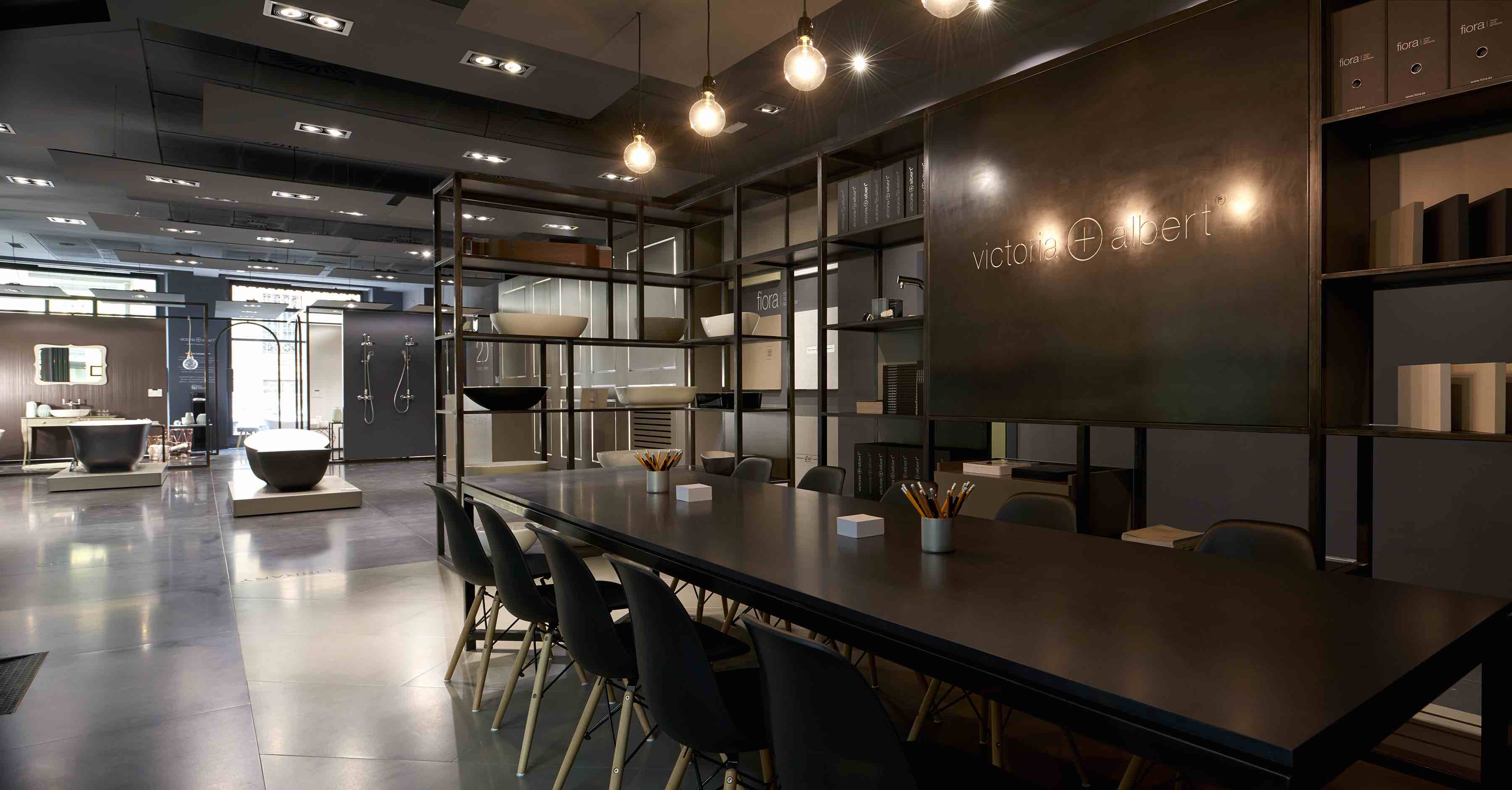 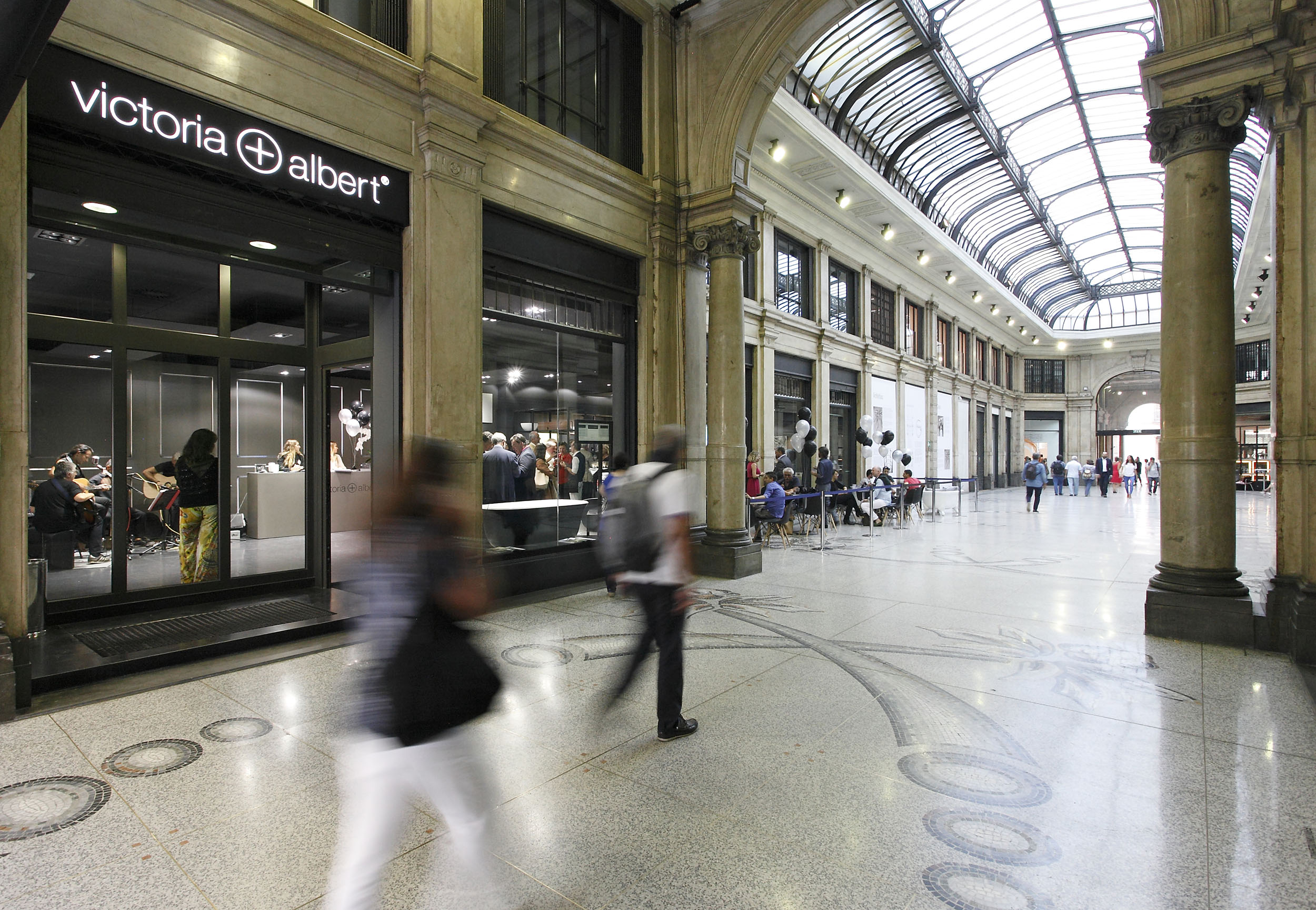 AZIENDAVictoria + Albertwww.vandabaths.comSHOWROOMMilano, Galleria Meravigli Via G. Negri 8Londra 316-317 Design Centre Chelsea HarbourNota per la redazione:Per ulteriori informazioni,www.taconline.itUFFICIO STAMPA e PRtac comunic@zione milano|genovatel +39 02 48517618 | 0185 351616press@taconline.it | www.taconline.it